СОБРАНИЕ ПРЕДСТАВИТЕЛЕЙ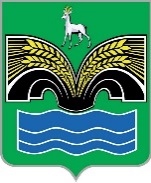 СЕЛЬСКОГО ПОСЕЛЕНИЯ КРАСНЫЙ ЯРМУНИЦИПАЛЬНОГО РАЙОНА КРАСНОЯРСКИЙСАМАРСКОЙ ОБЛАСТИЧЕТВЕРТОГО СОЗЫВАРЕШЕНИЕ от 19 июня 2024 года № 29Об одобрении проекта Дополнительного соглашения № 3к Соглашению от 04.03.2024 № 2 «О передаче осуществления части полномочий по осуществлению дорожной деятельности в отношении автомобильных дорог местного значения»В соответствии с частью 4 статьи 15 Федерального закона от 06.10.2003 № 131-ФЗ «Об общих принципах организации местного самоуправления в Российской Федерации», статьей 9 Устава сельского поселения Красный Яр муниципального района Красноярский Самарской области, Собрание представителей сельского поселения Красный Яр муниципального района Красноярский Самарской области РЕШИЛО:1. Одобрить проект Дополнительного соглашения № 3 к Соглашению от 04.03.2024 № 2 «О передаче осуществления части полномочий по осуществлению дорожной деятельности в отношении автомобильных дорог местного значения».2. Поручить Главе сельского поселения Красный Яр муниципального района Красноярский Самарской области А.Г. Бушову направить настоящее решение и проект Дополнительного соглашения председателю Собрания представителей муниципального района Красноярский Самарской области Л.А. Паничкиной.3. Поручить Главе сельского поселения Красный Яр муниципального района Красноярский Самарской области А.Г. Бушову заключить указанное Дополнительное соглашение с Администрацией муниципального района Красноярский Самарской области после его одобрения Собранием представителей муниципального района Красноярский Самарской области.4. После подписания указанного Дополнительного соглашения осуществить его официальное опубликование в газетах «Планета Красный Яр» и «Красноярский вестник».5. Опубликовать настоящее решение в газете «Планета Красный Яр».6. Настоящее решение вступает в силу со дня его официального опубликования. ПРОЕКТДополнительное соглашение № 3к Соглашению от 04.03.2024 № 2 «О передаче осуществления части полномочий по осуществлению дорожной деятельности в отношении автомобильных дорог местного значения»с. Красный Яр								________ 2024 г.Администрация сельского поселения Красный Яр муниципального района Красноярский Самарской области, именуемая в дальнейшем «Администрация поселения», в лице Главы сельского поселения Красный Яр муниципального района Красноярский Самарской области Бушова Алексея Геннадьевича, действующего на основании Устава сельского поселения Красный Яр муниципального района Красноярский Самарской области, с одной стороны, и Администрация муниципального района Красноярский Самарской области, именуемая в дальнейшем «Администрация района», в лице Главы муниципального района Красноярский Самарской области Горяинова Юрия Алексеевича, действующего на основании Устава муниципального района Красноярский Самарской области, с другой стороны, далее при совместном упоминании именуемые «Стороны», в соответствии с пунктом 6.1 Соглашения от 04.03.2024 № 2 «О передаче осуществления части полномочий по осуществлению дорожной деятельности в отношении автомобильных дорог местного значения» (далее - Соглашение) заключили настоящее Дополнительное соглашение о нижеследующем.1. Внести в Соглашение следующие изменения:1) раздел 1 изложить в следующей редакции:«1. Предмет СоглашенияНастоящее Соглашение регулирует отношения, возникающие между Сторонами, в части передачи отдельных полномочий по решению вопросов местного значения сельского поселения Красный Яр муниципального района Красноярский Самарской области (далее - сельское поселение Красный Яр) в соответствии с пунктом 5 части 1 статьи 14 и частью 4 статьи 15 Федерального закона от 06.10.2003 № 131-ФЗ «Об общих принципах организации местного самоуправления в Российской Федерации», статьей 13 и частью 3 статьи 15 Федерального закона от 08.11.2007 № 257-ФЗ «Об автомобильных дорогах и о дорожной деятельности в Российской Федерации и о внесении изменений в отдельные законодательные акты Российской Федерации» и закрепляет передачу Администрации района осуществления полномочий Администрации поселения по осуществлению дорожной деятельности в отношении автомобильных дорог местного значения в части ремонта:- автомобильной дороги от д. № 54 по ул. Пионерской до д. № 48 по 
ул. Степной в с. Красный Яр муниципального района Красноярский Самарской области;- автомобильной дороги от д. № 81 по ул. Оренбургская до д. № 4 по ул. Луговая в с. Красный Яр муниципального района Красноярский Самарской области;- автомобильной дороги от д. №2А по ул. Набережная до д. №35 по ул. Учительский Городок в с. Красный Яр муниципального района Красноярский Самарской области;- автомобильной дороги от д. № 160 по ул. Приусадебной до примыкания с улицей Кольцевой в с. Красный Яр муниципального района Красноярский Самарской области;- автомобильной дороги от пересечения улицы Дорожной села Красный Яр с автомобильной дорогой федерального значения М5 «Урал» до дома № 5 по улице Совхозной села Красный Яр;- участка автомобильной дороги по улице Промысловой (от дома № 1А до дома № 87) в с. Красный Яр;- автомобильной дороги от дома № 87 по улице Промысловой до дома № 1 по улице Полевой в с. Красный Яр;- участка автомобильной дороги по улице Строителей (от дома № 8 до дома № 1) в с. Красный Яр;- участка автомобильной дороги по улице Пионерской (от дома № 17 до дома № 29) в с. Красный Яр.»;2) пункт 3.2 раздела 3 изложить в следующей редакции:«3.2. Объем межбюджетных трансфертов, передаваемых на выполнение полномочий, предусмотренных настоящим Соглашением, из бюджета сельского поселения Красный Яр муниципального района Красноярский Самарской области в бюджет муниципального района Красноярский Самарской области в 2024 году составляет 13 133 313 (тринадцать миллионов сто тридцать три тысячи триста тринадцать) рублей 13 копеек.».2. Настоящее Дополнительное соглашение является неотъемлемой частью Соглашения, составлено в двух экземплярах, имеющих одинаковую юридическую силу, по одному экземпляру для каждой из Сторон.3. Настоящее Дополнительное соглашение, подписанное Сторонами, вступает в силу после его официального опубликования в газетах «Красноярский вестник» и «Планета Красный Яр». 4. Условия Соглашения, не затронутые настоящим Дополнительным соглашением, остаются неизменными.5. Платежные реквизиты и подписи Сторон:Председатель Собрания представителей сельского поселения Красный Яр муниципального района Красноярский Самарской области _______________ А.В. БояровГлава сельского поселения Красный Ярмуниципального районаКрасноярский Самарской области_______________ А.Г. БушовОдобренорешением Собрания представителей муниципального района Красноярский Самарской областиот _________ 2024 года № ___Одобренорешением Собрания представителей сельского поселения Красный Яр муниципального района Красноярский Самарской областиот __________ 2024 года № ___Администрация сельского поселения Красный Яр муниципального района Красноярский Самарской областиАдминистрация муниципального района Красноярский Самарской областиЮридический адрес: 446381, Самарская область, Красноярский район, с. Красный Яр, улица Комсомольская, 90Юридический адрес:446370, Самарская область, Красноярский район, село Красный Яр, пер. Коммунистический, д. 4Банковские реквизиты:УФК по Самарской области (Сельское поселение Красный Яр, Сельское поселение Красный Яр)л/с 02423006480ИНН 6376061623/ КПП 637601001Единый казначейский счет 40102810545370000036СЧ. № 0323164336628416420Отделение Самара Банка России//УФК по Самарской области г. Самара БИК 013601205ОКТМО 36628416ОКПО 79164259Код администратора – 364Банковские реквизиты:УФК по Самарской области (Финансовое управление администрации муниципального района Красноярский Самарской области)Л\С 04423006320ИНН 6376000877/ КПП 637601001Единый казначейский счет 40102810545370000036№ сч. 03100643000000014200Отделение Самара Банка России // УФК по Самарской области г. СамараБИК 013601205ОКТМО 36628000ОКПО 02387572Код администратора – 925Глава сельского поселения Красный Яр муниципального района Красноярский Самарской области____________________А.Г. БушовГлава муниципального района Красноярский Самарской области   _________________ Ю.А. Горяинов